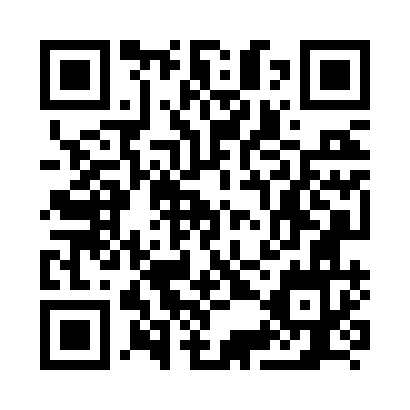 Prayer times for Bidovce, SlovakiaWed 1 May 2024 - Fri 31 May 2024High Latitude Method: Angle Based RulePrayer Calculation Method: Muslim World LeagueAsar Calculation Method: HanafiPrayer times provided by https://www.salahtimes.comDateDayFajrSunriseDhuhrAsrMaghribIsha1Wed3:015:1412:315:357:509:542Thu2:585:1212:315:367:519:563Fri2:555:1012:315:377:539:594Sat2:525:0912:315:387:5410:015Sun2:495:0712:315:397:5610:046Mon2:465:0512:315:407:5710:067Tue2:445:0412:315:417:5810:098Wed2:415:0212:315:428:0010:119Thu2:385:0112:315:428:0110:1410Fri2:354:5912:315:438:0310:1611Sat2:324:5812:315:448:0410:1912Sun2:294:5712:315:458:0510:2213Mon2:264:5512:315:468:0710:2414Tue2:234:5412:315:468:0810:2715Wed2:214:5212:315:478:0910:3016Thu2:184:5112:315:488:1110:3217Fri2:154:5012:315:498:1210:3518Sat2:144:4912:315:508:1310:3819Sun2:144:4812:315:508:1510:4020Mon2:134:4612:315:518:1610:4021Tue2:134:4512:315:528:1710:4122Wed2:124:4412:315:538:1810:4223Thu2:124:4312:315:538:1910:4224Fri2:124:4212:315:548:2110:4325Sat2:114:4112:315:558:2210:4326Sun2:114:4012:315:558:2310:4427Mon2:114:3912:315:568:2410:4428Tue2:114:3912:325:578:2510:4529Wed2:104:3812:325:578:2610:4530Thu2:104:3712:325:588:2710:4631Fri2:104:3612:325:588:2810:46